Austin East Magnet High School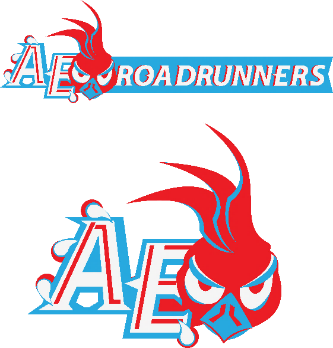 Red & Blue Roadrunner Football Booster Club     2018-2019 Board of Directors		Quineesha Phillips, PresidentTravonda Blair, TreasurerQuineesha Phillips, FundraisingAustin East Magnet High SchoolRed & Blue Roadrunner Football Booster Club                              Corporate Sponsorship FormThe expectation for Austin-East Magnet High School football remains high! The Roadrunners will open the season with a number of talented young and veteran players. The sky is the limit for this year’s edition of Roadrunner Football!In order for AEMHS to have successful football program, it will take effort and commitment from the East Knoxville Community and our loyal supporters. Below you will find advertising opportunities for the coming year:2018-2019 Board of Directors		Quineesha Phillips, PresidentTravonda Blair, TreasurerQuineesha Phillips, FundraisingPlease return form to:Red & Blue Roadrunner FootballP.O. Box 14503Knoxville, TN 37914423-994-1769 (c )Austin East Magnet High SchoolRed & Blue Roadrunner Football Booster ClubCorporate Sponsorship Levels Gold Membership ($500.00)Game field bannerPriority visibility on the AEMHS football website Public address announcement at all home gamesCompany name on the AEMHS Football  Season Poster Silver Membership ($400.00) Game field banner Prominent visibility on the AEMHS football websiteCompany name on the AEMHS Football Season PosterBronze Membership ($300.00) Game field bannerVisibility on AEMHS football websiteCompany name on the AEMHS Football Season PosterFriend of the Program and Pre-game meal sponsorsSpecial thank you on AEMHS football websiteAustin East Magnet High SchoolPre-Game Meal SponsorOffered / Donated By: _________________________________Game Date: ________________ Items Offered:__________________________________________________________________________________________________________________________Choices/Suggestions:Meats: turkey, chicken breast, or sliced chicken, chicken and /or turkey wrapsPasta: macaroni, spaghetti, ravioli, plain or with sauce such as marinara, spaghetti with turkeymeatballs, chicken dishes with pasta (no cream sauces)Potatoes: baked, boiled, or mashed (limit butter and salt)Starchy Vegetables: peas, carrots, winter squash, sweet pot., green beansSoups: chicken & rice, veggie, chicken noodleWe suggest meals high in starch and moderate amounts of proteins. Meals with high amounts of proteintake longer to digest.______________________________________  ______________Donation Authorized By					 DateMeal Approval: _____________________________	 ______________Game Schedule8/17         AE vs Gibbs………………………..…….. HOME8/24        AE vs Wayne( Huber Heights, OHIO) ……………………...…….AWAY8/31          AE vs Kingston……………………………AWAY9/7         AE vs Fulton……………………...………..AWAY9/14        OFF9/21        AE vs Halls………………………………...HOME9/28        AE vs Scott Co……………………………..HOME10/5      AE vs Gatlinburg-Pittman………………….HOME10/11      AE vs Pigeon Forge…………………….......AWAY10/19      AE vs Northview Academy………….……HOME10/26      AE vs Alcoa………………………………...HOME